КОМИТЕТ ПО ОБРАЗОВАНИЮ                           АДМИНИСТРАЦИИ ГОРОДА МУРМАНСКА                             МУНИЦИПАЛЬНОЕ БЮДЖЕТНОЕ ОБЩЕОБРАЗОВАТЕЛЬНОЕ УЧРЕЖДЕНИЕ                        ГОРОДА МУРМАНСКА                        «СРЕДНЯЯ ОБЩЕОБРАЗОВАТЕЛЬНАЯ ШКОЛА № 50»_________________________________________________________________                                    . Мурманск, ул. Кап. Орликовой, д. 35.Тел./факс (8152) 23-40-06, е-mail:murm50@mail.ruП Р И К А З31.08.2021                                                                                               № 118/1О введении модуля «Основы светской этики» курса ОРКСЭ в 4 классах в 2021-2022 учебном годуВ соответствии с Регламентом выбора родителями (законными представителями) обучающихся МБОУ г. Мурманска СОШ № 50 одного из модулей комплексного учебного курса «Основы религиозных культур и светской этики».ПРИКАЗЫВАЮ:1. В 2021-2022 учебном году вести в учебный план 4-х классов выбранный родителями модуль «Основы светской этики» (100% родителей).2. Утвердить списочный состав обучающихся 4-х классов (Приложение №1) для изучения модуля «Основы светской этики» ОРКСЭ.3. Контроль исполнения настоящего приказа возложить на заместителя директора по УВР Полудницыну Н.В.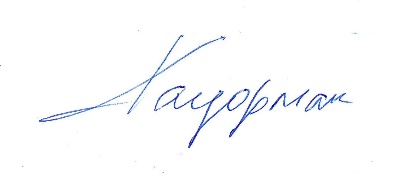 Директор МБОУ г. Мурманска СОШ № 50                            Кауфман А.О.                                                                                                                                                                   Приложение 14А класс4Б класс4В классБердович ЭльвираАнгелова АлександраВалеев КамильВолкова ВарвараАплавина МаргаритаВанда АндрейВолодина АнастасияБогданова МарияВрублевский МаксимГлебов АлексейВознюк АлексейВысоцкий ОлегГрищенко ДаниэльВолчинский ПавелГладышев АлександрГущина ЕлизаветаВолчинский ПетрГоловкин ЯрославЗахаров МихаилГарбар ДенисДайнеко МихаилКазаков КонстантинДемиденко ДаниилДружинин АртемКочеткова АлександраДовгополов АртемЗеленцов ЗахарМазова АннаЗахарычев МакарКалинкин АртемМарусина ДарьяИванова АленаКозаренко МаркМедянцев АрсенийИвленко ДарьяКулибаба ВераМихайловский ГлебИсакова ВероникаМиронюк МарияПолякова ПолинаКатешков ДенисМозалевский ДаниилСавина ОльгаКачкин ЕгорПлатунов АлександрСалтыков СавелийКизик МихаилПиудунен ЕгорСемиволос СергейКовалев МатвейПодосокорская ВераСидоркин ДмитрийКудрявцев ПавелРусинов ДаниилСтукова АринаЛыков АртурСкорнякова АлександраУлезькова ВикторияПестова ЭлинаСмирнова ЕлизаветаЧикина КаринаПрокопенко КаролинаСоколов КонстантинШаркова ТаисияРодак РоманТрухачева ДарьяЯрославцев ЯрославСеменченко ИванХамков МатвейЯрославцев ВладимирСюхин НиколайШибкова АнастисияЛопатнищев ДаниилЩиголев НикитаШичева Ксения